AVISO DE REGATACampeonato Marina de Guerra del Perú - 
Campeonato Nacional Fase 1 - 2021Autoridad Organizadora:	Marina de Guerra del PerúAval:	Federación Peruana de Vela (FPV)Auspicia:	Asociación Sunfish del Perú (ASP)Lugar:	La Punta, CallaoSede:	Centro Naval del PerúFechas:	Sábado 26 junio y domingo 27 junio del 2021REGLAS:El Campeonato se regirá por:Reglas de Regatas a Vela 2021-2024 (RRV) de World Sailing.Reglas de la International Sunfish Class Association (ISCA)Instrucciones de Regata (IR) 2020, salvo que algunas de éstas fueran alteradas por el Aviso de Regata.El presente Aviso de Regata.PROGRAMA DE REGATA:Para el presente campeonato están programadas 6 regatas, según el siguiente programa:Sábado 26		12:00 horas	3 regatasDomingo 27	12:00 horas	3 regatasNo se dará partida después de las 17:00 horas. Se podrán correr hasta 4 regatas a criterio del Oficial de Regata, para recuperar regatas no corridas del programa y/o para adelantar hasta máximo 1 regata del programa.ELEGIBILIDAD:El campeonato está abierto a los miembros de la Asociación Sunfish del Perú que se encuentren al día con la totalidad del pago de la cuota anual 2021 o de su respectivo fraccionamiento para este campeonato.CUOTA ANUAL 2021:La cuota anual 2021 para ser un asociado de la Asociación Sunfish del Perú ha sido establecida en S/. 400.00 para todos los timoneles que no sean estudiantes o pensionistas, siendo la cuota anual 2021 para estos últimos establecida en S/.200.00. Esta podrá ser pagada en su totalidad antes del primer campeonato del año (Campeonato Mes de la Vela 2021) o podrá ser fraccionada en dos partes iguales:Timoneles GeneralesS/. 200.00 antes del Campeonato Mes de la VelaS/. 200.00 antes del Campeonato Ramón ChiarellaTimoneles Estudiantes y PensionistasS/. 100.00 antes del Campeonato Mes de la VelaS/. 100.00 antes del Campeonato Ramón Chiarella	La cuota anual 2021 deberá abonarse en la cuenta de ASOCIACION SUNFISH DEL PERU – RUC 20600818237, Scotiabank, Ahorro Soles Nro. 036-7445616 o Código de Cuenta Interbancario 009-223-200367445616-97.INSCRIPCIONES:Los timoneles que deseen participar en este campeonato deberán enviar la Constancia de Transferencia o Depósito por concepto de:- pago de inscripción al campeonato- pago de la cuota anual (total o fraccionamiento)al correo de la ASP sunfishperu@gmail.com teniendo como fecha límite las 19:00 horas del viernes 25 de junio del 2021 para validar su inscripción.Para el presente campeonato, la ASP mantendrá los datos ya registrados de cada timonel. Si algún timonel desea actualizar alguno de sus datos, deberá completar la Ficha de Inscripción que acompaña el presente Aviso de Regata y podrán también descargarla en la web www.sunfish.pe           		      (*) Ver Punto 6 del ADRLa cuota de inscripción deberá abonarse en la cuenta de ASOCIACION SUNFISH DEL PERU – RUC 20600818237, Scotiabank, Ahorro Soles Nro. 036-7445616 o Código de Cuenta Interbancario 009-223-200367445616-97.INSCRIPCIONES FUERA DE FECHA:Los timoneles que no hayan cumplido con lo establecido en los puntos 3 y 5 del presente ADR, no se considerarán en los resultados oficiales del presente campeonato. Solamente se tendrán en cuenta correos recibidos hasta las 19:00 horas del viernes 25 de junio y no habrá tolerancia.SEDE DEL CAMPEONATO:La sede oficial del Campeonato será el Centro Naval del Perú, La Punta. El campeonato es de puerto abierto.RECORRIDO:Se empleará uno de los recorridos establecidos en el Punto # 8 y Anexo 1 de las Instrucciones de Regata 2020, publicadas en la página web de la ASP https://www.sunfish.pe/.El Oficial de Regatas podrá optar por cualquiera de los recorridos indicados en las IR. Asimismo, podrá decidir modificar la ubicación de la cancha de regatas según las condiciones disponibles.TABLERO OFICIAL:Estará ubicado en la sede del campeonato, ahí estará publicado el presente Aviso de Regata, así como cualquier información importante hacia los participantes. Las instrucciones de Regata de la Clase Sunfish están publicadas en la página web de la ASP https://www.sunfish.pe/ . Se podrán usar los medios electrónicos y redes sociales disponibles para realizar avisos a los competidores.MÁSTIL DE SEÑALES Y OFICINA DEL COMITÉ DE REGATA:El mástil de señales estará ubicado en la sede o en la lancha del oficial de regatas, de no disponerse de mástil alternativo. Se podrán usar los medios electrónicos y redes sociales disponibles para realizar avisos a los competidores.PROTESTOS:No es obligatorio el uso de bandera de protesto, pero sí es necesario que el bote protestante informe al bote protestado su intención de protestar para que dicho protesto pueda ser válido. El tiempo límite para presentar un protesto es de 1 hora después de que el comité de regata haya arribado a tierra. El lugar, fecha y hora de las audiencias será informado por la entidad organizadora a través del tablero oficial de regatas o de otros medios electrónicos o de redes sociales utilizados por la ASP regularmente.PUNTACIÓN:Se aplicará el Sistema de Puntuación de Bajo Puntaje del Apéndice A de las Reglas de Regata a Vela 2021-2024 (RRV).El Campeonato será válido con al menos 1 regata completada.Se podrá descartar una regata por cada 5 regatas completadas de acuerdo con la IR 18.3.PENALIDADES:Se aplicará el apéndice P del RRV.RESPONSABILIDAD:La responsabilidad de cada velero está determinada en la regla 4 de las Reglas de Regatas a Vela (RRV) de la ISAF.La comisión organizadora del campeonato y las instituciones y personas vinculadas a la organización y conducción del campeonato, no aceptan responsabilidad alguna por la pérdida de vidas o propiedades, por daños personales o daños a la propiedad, causados durante o en relación con este campeonato.Es obligatorio el uso de Chalecos Salvavidas desde el zarpe de la embarcación hasta su retorno a tierra, el no uso de éste podrá ser motivo de descalificación.CATEGORÍAS:Las categorías son las que figuran oficialmente en las Instrucciones de Regata de la ASP: General, Máster, Juvenil, Damas, Noveles y Junior.Para que las categorías Máster, Juvenil, Damas, Noveles y Junior sean válidas se requiere un mínimo de 3 timoneles y que completen al menos el 50% de regatas. Esto modifica la IR 24 y la IR 3.2 Se premiará los tres primeros de cada categoría sólo para aquellas categorías con 5 o más timoneles participantes y que completen al menos el 50% de regatas. Cuando una categoría es válida según el inciso 3.2 pero con menos de 5 timoneles que hayan completado al menos el 50% de regatas, se premiará sólo al primero.CLASIFICATORIO:El campeonato forma parte del Ranking Anual 2021 de la Asociación Sunfish del Perú, válido como criterio para definir la clasificación de representantes del Perú a eventos organizados por la ISCA y/o autoridades nacionales. La FPV como autoridad nacional de vela y/o el COP se pueden reservar el derecho de definir otros criterios u otros campeonatos clasificatorios para eventos internacionales.AGUAS Y PLAYAS LIMPIAS:Los residuos y basuras deberán ser eliminados una vez llegado el velero a tierra, o por medio de los botes de apoyo, su eliminación en el agua o en playa podrá ser motivo de protesta.INFORMACION GENERAL:Correos electrónicos para información general e inscripciones:Correo de la ASP – sunfishperu@gmail.comPágina web de la ASP – www.sunfish.pePágina de Facebook – www.facebook.com/asociacionsunfishperuInstagram ASPAPROBADO POR EL CONSEJO DIRECTIVO Costos de InscripciónCostos de InscripciónCostos de InscripciónEstudiantes y pensionistasS/.  70.00 GeneralS/.  120.00 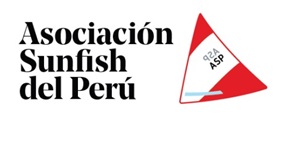 Ficha de Inscripción Ficha de Inscripción Ficha de Inscripción Ficha de Inscripción Ficha de Inscripción Ficha de Inscripción Ficha de Inscripción Ficha de Inscripción Ficha de Inscripción Ficha de Inscripción Ficha de Inscripción Ficha de Inscripción Ficha de Inscripción Ficha de Inscripción CampeonatoMES DE LA VELAMES DE LA VELAMES DE LA VELAMES DE LA VELAMES DE LA VELAMES DE LA VELAMES DE LA VELAMES DE LA VELAMES DE LA VELAMES DE LA VELAMES DE LA VELAMES DE LA VELAMES DE LA VELAFechaSábado 29/5 y sábado 5/6 del 2021Sábado 29/5 y sábado 5/6 del 2021Sábado 29/5 y sábado 5/6 del 2021Sábado 29/5 y sábado 5/6 del 2021Sábado 29/5 y sábado 5/6 del 2021Sábado 29/5 y sábado 5/6 del 2021Sábado 29/5 y sábado 5/6 del 2021Sábado 29/5 y sábado 5/6 del 2021Sábado 29/5 y sábado 5/6 del 2021Sábado 29/5 y sábado 5/6 del 2021Sábado 29/5 y sábado 5/6 del 2021Sábado 29/5 y sábado 5/6 del 2021Sábado 29/5 y sábado 5/6 del 2021OrganizaComisión Sunfish CRL / ASPComisión Sunfish CRL / ASPComisión Sunfish CRL / ASPComisión Sunfish CRL / ASPComisión Sunfish CRL / ASPComisión Sunfish CRL / ASPComisión Sunfish CRL / ASPComisión Sunfish CRL / ASPComisión Sunfish CRL / ASPComisión Sunfish CRL / ASPComisión Sunfish CRL / ASPComisión Sunfish CRL / ASPComisión Sunfish CRL / ASPNombre del timonelClubNº de VelaNº de VelaFecha de nacimientoEdadCategoria GeneralDamasJuvenilJuniorMasterNovelCorreo electronicoTeléfonoDirecciónObservaciones:Fecha y HoraFirma del TimonelFirma del TimonelFirma del TimonelFirma del TimonelFirma del Timonel